AVIS D’APPEL D’OFFRES « version 2 »A.O.ON° 01/FPA/20Source de financement : UNFPA., ligne : UJA 72 TRAVAUX DE REHABILITATION DES ESPACES AMIS DES FEMMES POUR LA PAIX A MAN OUANGOLODOUGOU ET KORHOGOL’UNFPA dans le cadre du projet PBF 3 (Peace Building Funds 3) a obtenu le financement pour la réhabilitation de trois espaces amis à MAN , OUANGOLODOUGOU ET KORHOGO. Le Ministère de la femme de protection de l’enfant et de la solidarité sollicite des offres sous pli fermé de la part de candidats éligibles et répondant aux qualifications requises pour exécuter les travaux de : travaux de réhabilitation des espaces amis des femmes pour la paix a MAN , OUANGOLODOUGOU ET KORHOGOLe marché sera passé sur prix global et forfaitaire. Les travaux, objet du présent appel d’offres, seront exécutés en trois (03)  lots financés par l’UNFPA.La passation du marché sera conduite par appel d’offres ouvert tel que défini dans le Code des marchés publics à l’article 56, et ouvert à tous les candidats éligibles, établis en Côte d’Ivoire et dans l’espace UEMOA.4. Les candidats intéressés peuvent obtenir des informations auprès des  Directions Régionales de la Construction de (Man- cel : 57 16 85 97, Ouangolodougou- cel : 07 20 15 15 et Korhogo- cel : 58 04 28 08) ,  de  l’ UNFPA- cel :08 08 80 59      5. Les exigences en matière de qualifications sont : capacité technique et financière, avoir exécuté des marchés similaires ; capacité administrative et juridique : être en règle avec les institutions fiscales et de travail. (Voir le document d’Appel d’offres pour les informations détaillées). Les candidats peuvent télécharger gratuitement le Dossier d’Appel d’Offres sur le site suivant : http:/www.cotedivoire.unfpa.orgLes offres seront déposées au plus tard le 09/07/2020 à 10  heures  temps universel dans dans les locaux de AIBEF, Boulevard Giscard d'Estaing, Zone 3 C Treichville. Contact : +225 21218080, porte Service Courrier au 1er étage. Les offres remises en retard ne seront pas acceptées. Les offres seront ouvertes en Commission restreinte  le 13/07/20290 à  10 heures  30 minutes temps universel  à l’adresse ci-après : la salle de  réunions de l’AIBEF, Boulevard Giscard d'Estaing, Zone 3 C Treichville. Contact : +225 21218080.Les offres doivent comprendre un cautionnement provisoire par lot, établi par une banque agréé par le ministre chargé des finances de la République de Côte d’Ivoire ou délivré par une banque établie dans l’espace UEMOA, d’un montant de :        Les soumissionnaires resteront engagés par leur offre pendant un délai de 120 jours à compter de la date limite de dépôt des offres.    Dès la validation de la décision d’attribution du  marché , les résultats du présent appel d’offres seront  affichés à l’UNFPA et dans les Directions Régionales du Ministère de la Construction, du Logement, de l’Assainissement et de l’Urbanisme concernées par le Projet.     Le présent appel d’offres est soumis aux lois et règlements en vigueur en Côte d’Ivoire, notamment au décret N° 2015-525 du 15 juillet 2015 modifiant le décret N°2009-259 du 06 août 2009, portant Code des marchés publics, tel que modifié par le décret N°2014-306 du 27 mai 2014 et ses textes d’application.N°LOTDESIGNATIONSDELAI D’EXECUTIONLOT 01ESPACE AMI DE MAN03 moisLOT 02ESPACE AMI DE OUANGOLODOUDOU03 moisLOT 03ESPACE AMI DE KORHOGO03 moisLOT N°DESIGNATIONCAUTIONLOT 01ESPACE AMI DE MAN400 000LOT 02ESPACE AMI DE OUANGOLODOUDOU400 000LOT 03ESPACE AMI DE KORHOGO400 000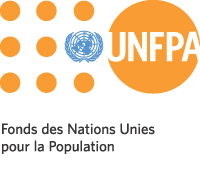 